ที่  มท ๐๘๑๖.5/ว 1594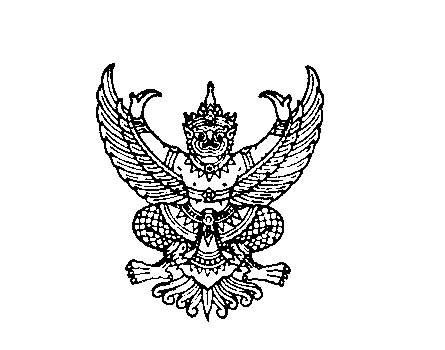 ถึง  สำนักงานส่งเสริมการปกครองท้องถิ่นจังหวัด ทุกจังหวัดด้วยกรมส่งเสริมการปกครองท้องถิ่น ร่วมกับสำนักงานกองทุนสนับสนุนการสร้างเสริมสุขภาพ(สสส.) และมูลนิธินวัตกรรมสร้างสรรค์สังคม (SIY) ได้จัดทำบันทึกข้อตกลงความร่วมมือ เรื่อง การส่งเสริม
และพัฒนาองค์กรปกครองส่วนท้องถิ่นด้านการส่งเสริมการมีส่วนร่วมของสภาเด็กและเยาวชน เมื่อวันที่
๒๔ สิงหาคม ๒๕๖๔ เพื่อร่วมกันขับเคลื่อนให้เกิดตำบลต้นแบบด้านการส่งเสริมการมีส่วนร่วมของสภาเด็ก
และเยาวชนและเกิดการขยายผลพื้นที่ตำบลต้นแบบด้านการส่งเสริมการมีส่วนร่วมของสภาเด็กและเยาวชน โดยในปี 2565 ภาคีเครือข่ายได้ร่วมดำเนินโครงการ “ตำบลต้นแบบด้านการส่งเสริมการมีส่วนร่วมของสภาเด็กและเยาวชน” ในพื้นที่องค์กรปกครองส่วนท้องถิ่น 30 แห่ง ทั่วประเทศ และในห้วงปี พ.ศ. 2566 - 2567 ได้กำหนดโครงการขยายผลท้องถิ่นต้นแบบด้านการมีส่วนร่วมของสภาเด็กและเยาวชนเพิ่มเติม จำนวน 20 แห่งกรมส่งเสริมการปกครองท้องถิ่นพิจารณาแล้ว เพื่อให้การส่งเสริมและพัฒนาองค์กรปกครองส่วนท้องถิ่นด้านการส่งเสริมการมีส่วนร่วมของสภาเด็กและเยาวชน เป็นไปด้วยความเรียบร้อยและบรรลุวัตถุประสงค์ จึงขอความร่วมมือสำนักงานส่งเสริมการปกครองท้องถิ่นจังหวัดประชาสัมพันธ์เชิญชวน
องค์กรปกครองส่วนท้องถิ่นสมัครเข้าร่วมโครงการฯ โดยให้จัดส่งเอกสารใบสมัครในรูปแบบไฟล์ (.pdf)
ทางไปรษณีย์อิเล็กทรอนิกส์ siy.innovation@gmail.com ภายในวันที่ 8 พฤษภาคม 2566 รายละเอียดตาม QR Code ท้ายหนังสือฉบับนี้ 	กรมส่งเสริมการปกครองท้องถิ่น                       12 เมษายน 2566กองส่งเสริมและพัฒนาการจัดการศึกษาท้องถิ่นกลุ่มงานส่งเสริมการศึกษานอกระบบ ศิลปะ วัฒนธรรม และภูมิปัญญาท้องถิ่นโทร. ๐ ๒๒๔๑ ๙๐000 ต่อ 5335ไปรษณีย์อิเล็กทรอนิกส์ saraban@dla.go.thผู้ประสานงาน นายธนกฤต วิเศษฤทธิ์ โทร. 094 548 0372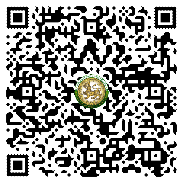 https://shorturl.asia/0GubC